FAMILIA PALACIO GRANDOLIGRADO: 1° CPOESÍA: LA SEMILLA DORADAAUTOR: NILDA ZAMATARO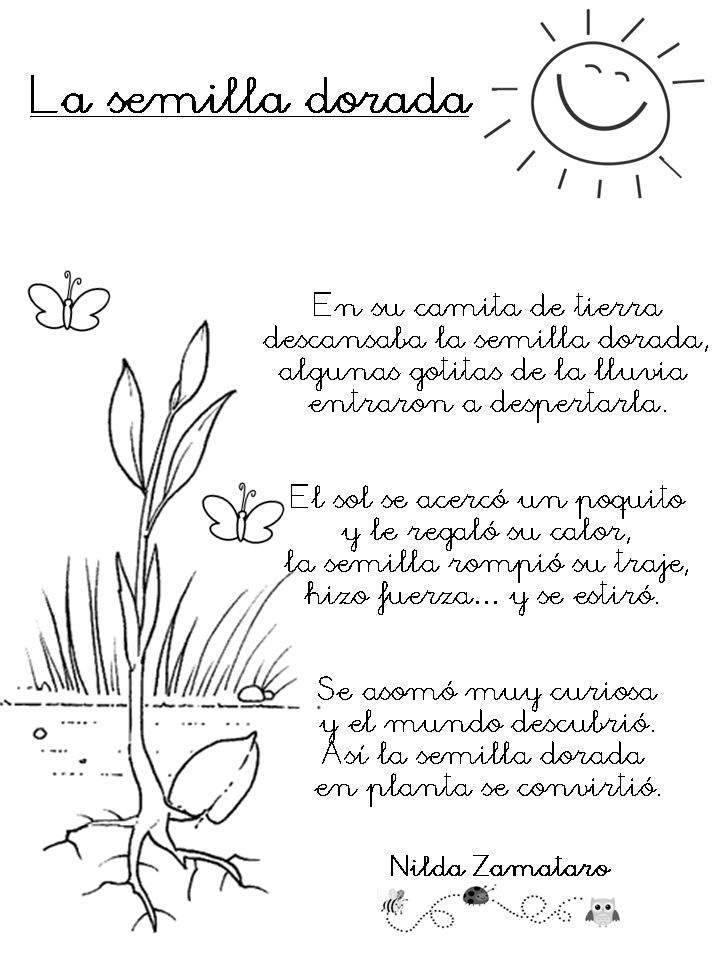 